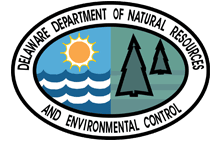 APPLICATION FOR A COASTAL ZONE ACT STATUS DECISIONState of Department of Natural Resources & Environmental Control Office of the SecretaryDate of submissionProject nameApplicant’s nameTable of ContentsPart 1.	    Certification by Applicant……………………………………...…...............…..xPart 2. 	    Applicant Information and Site Identification ………………..……...…...……xPart 3.       Project Summary……………..………………………………………………..xPart 4.	    Project Information……………………………………………...…...…………xPart 5.	    Project Site and Zoning………………………………...……………………….xPart 6.      Project Description and ImpactsProject Description……………………………………………….……..…xEnvironmental Impacts……………………………………..…………..…xOther Project Impacts……….……………………………...…………..…xPart 7.	    AttachmentsCZA Status Decision Application InstructionsComplete all parts of the application. For questions which are not applicable to your project, do not leave blank; present a statement that clearly states why the section is not applicable to your project.Because all applicants’ projects are different, this word document template will provide you flexibility for needed space to answer the questions. Please insert additional lines for text where needed for your application. If appropriate, attach extra pages referencing each answer by the corresponding question number.Submit one complete hard copy to:CZA AdministratorDepartment of Natural Resources & Environmental Control Division of Climate, Coastal and Energy100 West Water StreetDover, DE  19904In addition to the mailed hard copy, send an electronic file, either included as a pdf copy of the permit application on cd-rom along with the hard copy, or email the completed form as a pdf to CZA_Program@delaware.gov. Comply, if required, or as requested by the DNREC Secretary, with 7 Delaware Code, Chapter 79, Section 7902.  If requested, but not completed, your application will not be considered administratively complete until this form is reviewed.Be sure to include your permit application fee of $3,000 with the mailed permit application; otherwise the application will not be considered administratively complete.  Make checks payable to the “State of .”Be advised that the application for a Delaware Coastal Zone Act Status Decision is a public document, which may be displayed at DNREC offices, public libraries, and the web, among others.  If this application requires you to place confidential information or data in the application to make it administratively complete, note the Delaware Freedom of Information Act (29 Delaware Code, Chapter 100) and DNREC’s Freedom of Information Act Regulation, Section 6 (Requests for Confidentiality), for the proper procedure in requesting confidentiality.Note: This application template was last revised by DNREC on October 31, 2019. Please discard any previous versions.PART 1Certification by ApplicantUnder the penalty of perjury pursuant to 11 Delaware Code §1221-1235, I hereby certify that all the information contained in this Delaware Coastal Zone Act Status Decision Application and in any attachments is true and complete to the best of my belief.I hereby acknowledge that all information in this application will be public information subject to the Delaware Freedom of Information Act, except for clearly identified proprietary information agreed to by the Secretary of the Department of Natural Resources & Environmental Control._______________________________________Print Name of Applicant_______________________________________Signature of Applicant_______________________________________Title_______________________________________DatePART 2APPLICANT INFORMATION AND SITE IDENTIFICATION2.1 	Identification of the applicant:Company Name:Address:Telephone:Fax:2.2	Primary contact: Please list the name, phone number and email of a preferred contact within your company in case the DNREC needs to contact you regarding this status decision.2.3 	Site of proposed project (if different than above):2.4 	Authorized agent (if any):Name:Address:Telephone:Fax:If you have an authorized agent for this status decision process, provide written authorization from client for being the authorized agent.2.5 	Is the applicant claiming confidentiality in any section of their application?YESNO	If yes, see instructions on page 3.PART 3PROJECT SUMMARYProvide a one-page summary describing the proposed project or use. Include a brief quantitative description of any anticipated environmental impacts.PART 4PROJECT INFORMATION4.1  	Is the proposed project entirely or partly a new, or improved, or extended pier or other ship docking facility?	YESNO			If yes, will it be used at least in part for bulk cargo transfers by the applicant?  YESNO	N/AIf no, please explain what it will handle:4.2	Is this project entirely for pollution control purposes?		YESNO	4.3	Is this project a new research and development facility?		YESNO	4.4	Is this project a new or expanding (flow rate) public sewage wastewater treatment plant?								YESNO	4.5	Will the proposed project meet the following definition of “Manufacturing” as found in the Coastal Zone Act: “Manufacturing means the mechanical or chemical transformation of organic or inorganic substances into new products, characteristically using power driven machines and materials handling equipment, and including establishments engaged in assembling component parts of manufactured products, provided the new product is not a structure or other fixed improvement.”		YESNOIf no, explain what kind of activity will be carried out at this project site:						4.6	Will the project have the following equipment or facilities?Smoke stacks			YES	NO		Tanks					YES	NODistillation or reaction columns	YES	NOChemical processing equipment	YES	NOScrubbing towers			YES	NOPickling equipment		YES	NOWaste treatment lagoons		YES	NOSmelters				YES	NOIncinerators			YES	NO4.7	Will the project use 20 acres or more?  YESNOHow many acres will it use? ______4.8	Does this facility appear in Appendix B of the Coastal Zone Act Regulations (the list of the nonconforming uses)? YESNOIf no, proceed to question 4.11						4.9	Will the proposed activity described in this application occur entirely within the lines delineating the area of nonconformity for this site, as seen in the Appendices of the Regulations?								YES	NON/A4.10 	Will the proposed activity or use straddle this line?YESNON/AIf yes, describe what equipment, facilities, or machinery will be within the delineated area of nonconformity AND what will be outside of this area of nonconformity:						4.11	Is the proposed project or use part of a manufacturing use that was in operation prior to and on June 28, 1971?	YES	NO			4.12	Has this facility ever been granted a Coastal Zone Act Permit?	YESNO	If yes, please provide the following information:4.13	Does the new or expanded use involve any change in existing:a. processes?			YES	NO	b. facilities?			YES	NO		c. buildings?			YES	NO		d. emissions discharge?	YES	NO		If yes, please explain each in detail. Use the following tables to help describe any new or changed air or water emissions:Air EmissionsWater emissions4.14	Will this project directly or indirectly increase plant production over present capacity?	YES	NOIf yes, explain in what way and by how much:4.15	Will this project result in the production of any new products, either directly or indirectly, at this facility?  		YES	NOIf yes, list each new product:4.16	List materials and/or ingredients to be utilized by this proposed project and how they will be transported to the site.PART 5PROJECT SITE AND ZONING5.1	In a separate attachment, provide a map of appropriate scale to clearly show the site.  Mark important natural features and project buildings and processing equipment of the proposed project such as roads, wetlands, railway sidings, drainage ways, tanks, sewer systems, water mains, wells, etc.5.2	What is the current SIC code for the proposed use?5.3	What is the current zoning and planned land use of the proposed project site?5.4	Will the proposed project require a zoning change?	YES	NOIf yes:To what classification will it be changed?What zoning authority is responsible for reviewing and approving the change?5.5	Will this project require new supporting facilities?YESNOIf yes, describe each facility, and how it will be used:PART 6PROJECT DESCRIPTION AND PROJECT IMPACTS6.1	 On a separate attachment labeled “Project Description,” provide a concise but complete description of the proposed project or use. Be sure to answer the following questions:How does the project relate to any existing manufacturing operations and facilities (if this is not for an entirely new manufacturing plant)?What effects will there be, if any, on land use acreage, manufacturing production capacity, modification of current product line(s), and safety risks to the public and to company employees?Is this project or use a complete, single project, or is it part of a long-term, large-scale project that has other components to it that may need approval under the Coastal Zone Act at a later date?  If it is part of a larger project, describe the entire project in detail and mention ALL major machinery, facilities, land, products, and processes involved.6.2	On a separate attachment labeled “Environmental Impacts,” provide a detailed and accurate impact analysis that describes the proposed project’s impacts on:air qualitylocal surface and ground water qualitysurface and groundwater withdrawalshabitat losssolid and hazardous waste generationnoiseodorslocal aesthetic qualityany other notable factors not listed aboveProvide a detailed statement describing the proposed project’s potential to pollute should equipment malfunction or human error occur, including a description of backup controls, backup power, and safety provisions.6.3	On a separate attachment labeled “Other Project Impacts,” provide a detailed and accurate analysis on how the proposed project will impact each of the following (include both positive and negative impacts):the economy (corporate, state, county)county and municipal comprehensive plans/ zoningeffect upon neighboring land uses the impacts, if any, that supporting facilities will have on: the environment; economics of the area; zoning; neighboring land uses; and aesthetic quality.Project Description(Refer to Question 6.1)Environmental Impacts(Refer to Question 6.2)Other Project Impacts(Refer to Question 6.3)END OF APPLICATIONATTACHEMENTS TO FOLLOWApplicant NamePermit NumberDate IssuedPollutantExisting EmissionsExisting EmissionsNet Increase/DecreaseNet Increase/DecreaseNew Total EmissionsNew Total EmissionsPercent Change(compare tons/year)PollutantLbs/dayTons/yearLbs/dayTons/yearLbs/dayTons/yearPercent Change(compare tons/year)PollutantCurrent Discharge Concentration(ppm)New or Changed Discharge Concentration(ppm)Current DischargeCurrent DischargeNet Increase/DecreaseNet Increase/DecreaseNew Total EmissionsNew Total EmissionsPollutantCurrent Discharge Concentration(ppm)New or Changed Discharge Concentration(ppm)Lbs/dayTons/yearLbs/dayTons/yearLbs/dayTons/year